RELATÓRIO RECEBIMENTO DE ANIMAIS SILVESTRES NO MÊS DE SETEMBRO DO MUNICÍPIO DEITUPEVA.Relação de óbitos de animais silvestres proveniente do Município de ITUPEVA.Relação de solturas de animais silvestres provenientes do Município de ITUPEVA.Relação de animais silvestres em processo de reabilitação na Associação Mata Ciliar provenientes do Município de ITUPEVA.RELATÓRIO FOTOGRÁFICO DE ANIMAIS SILVESTRES NO MÊS DE SETEMBRO DO MUNICÍPIO DE ITUPEVA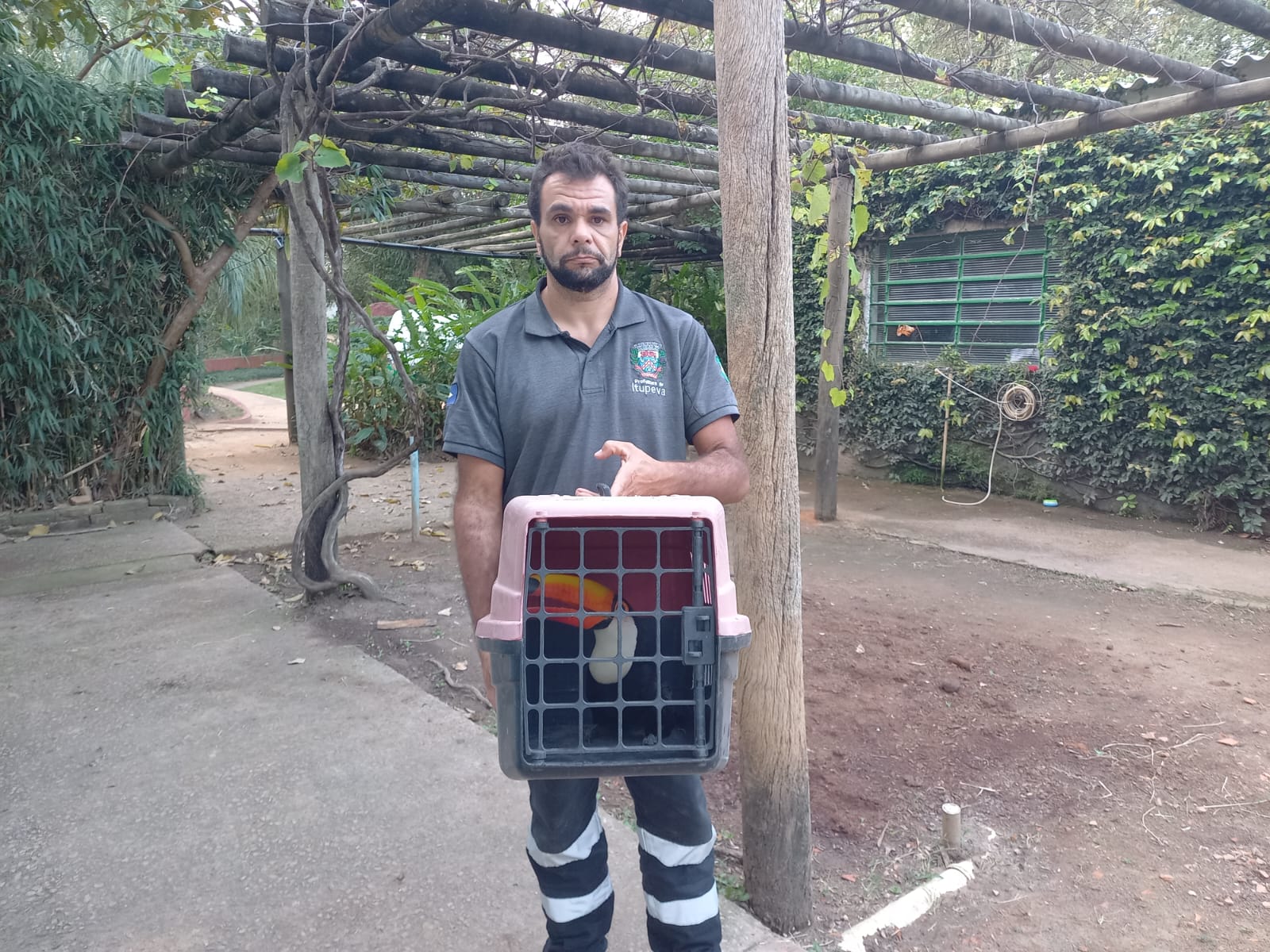 (RG 39492) Tucano-toco, com fratura em asa. Entregue pelo DFBEA no dia 09/09/2022.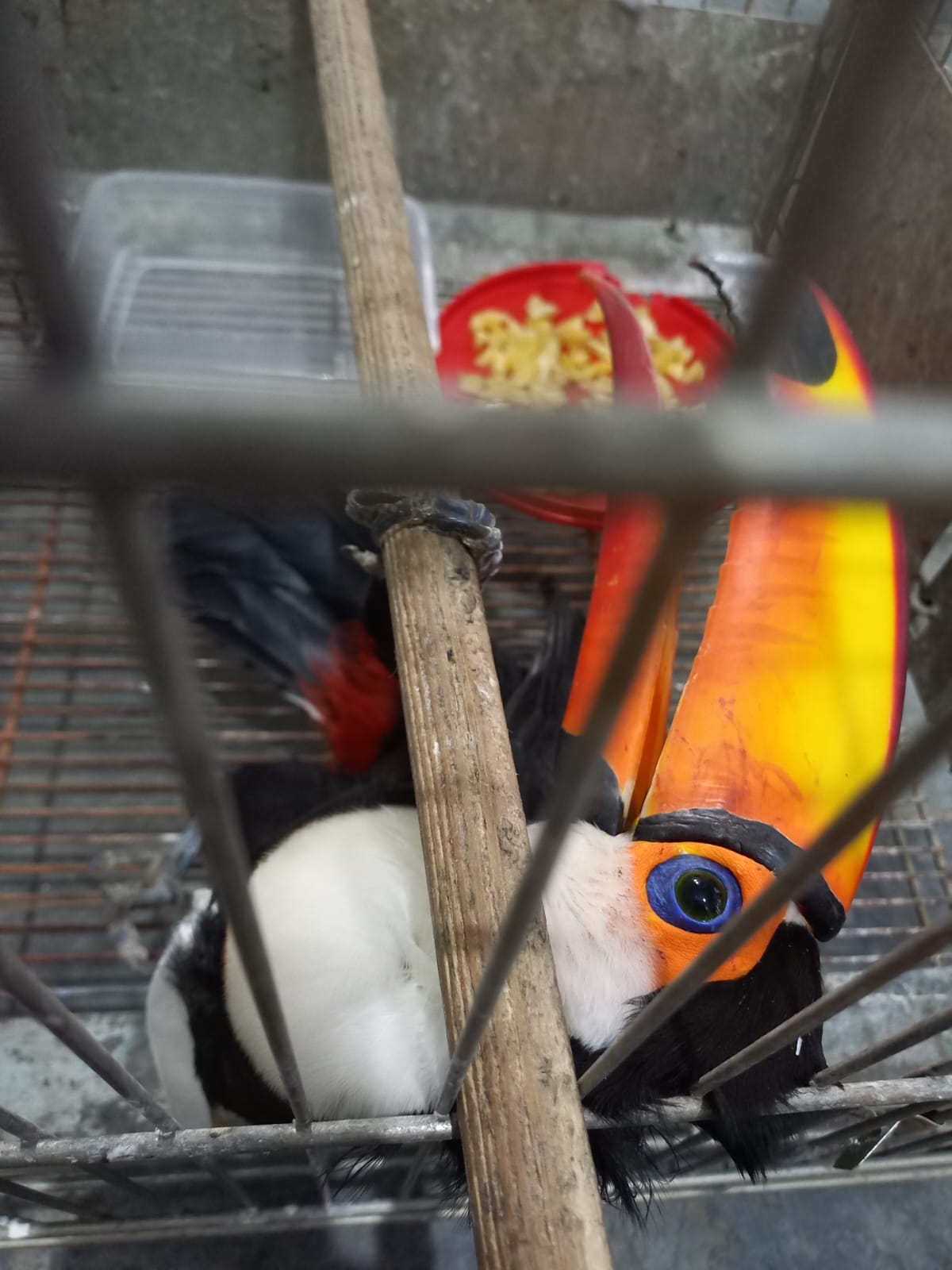 (RG 39492) Tucano-toco, com fratura em asa. Entregue pelo DFBEA no dia 09/09/2022.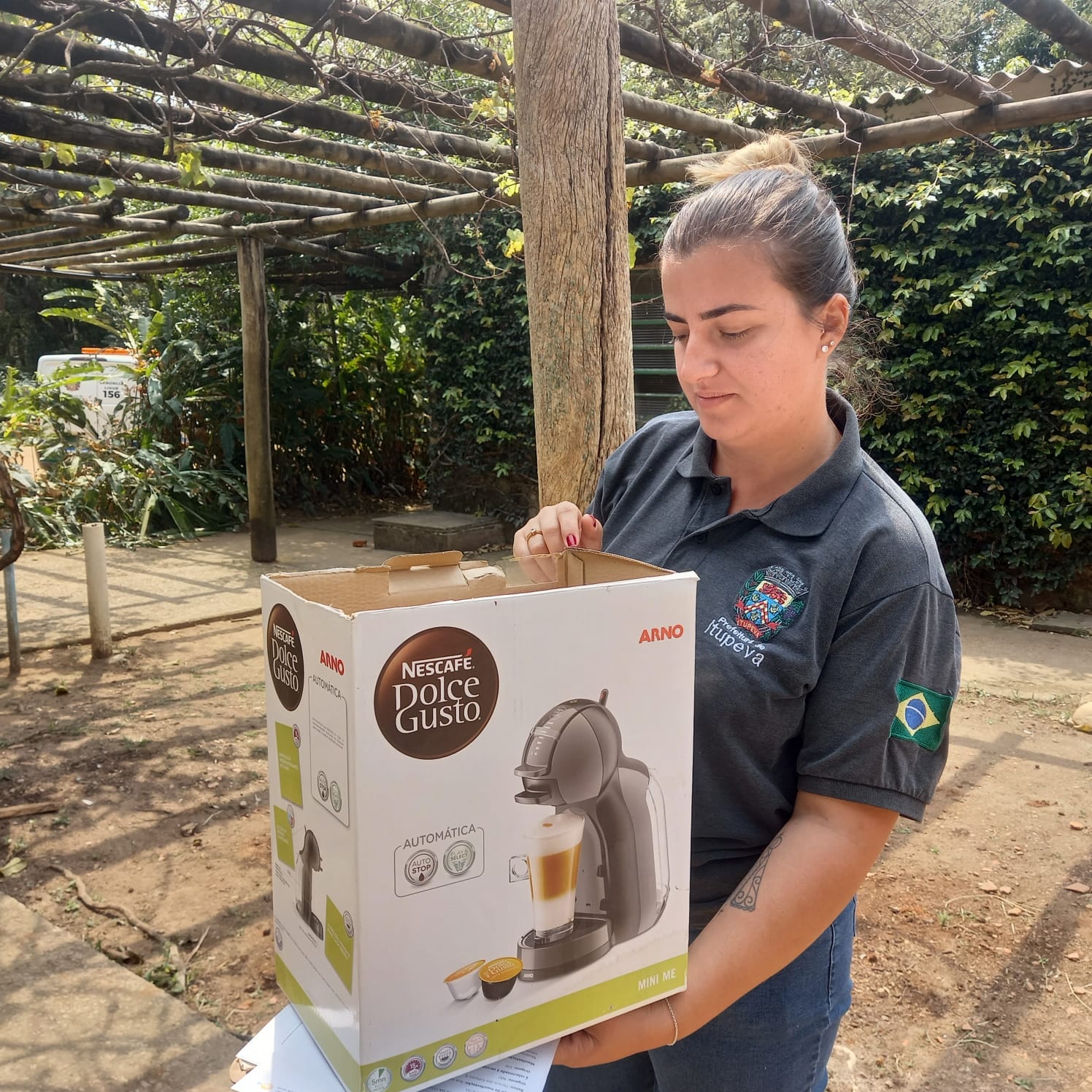 (RG 39548) Corujinha-do-mato, suspeita de colisão em vidro. Entregue pela Prefeitura no dia 12/09/2022.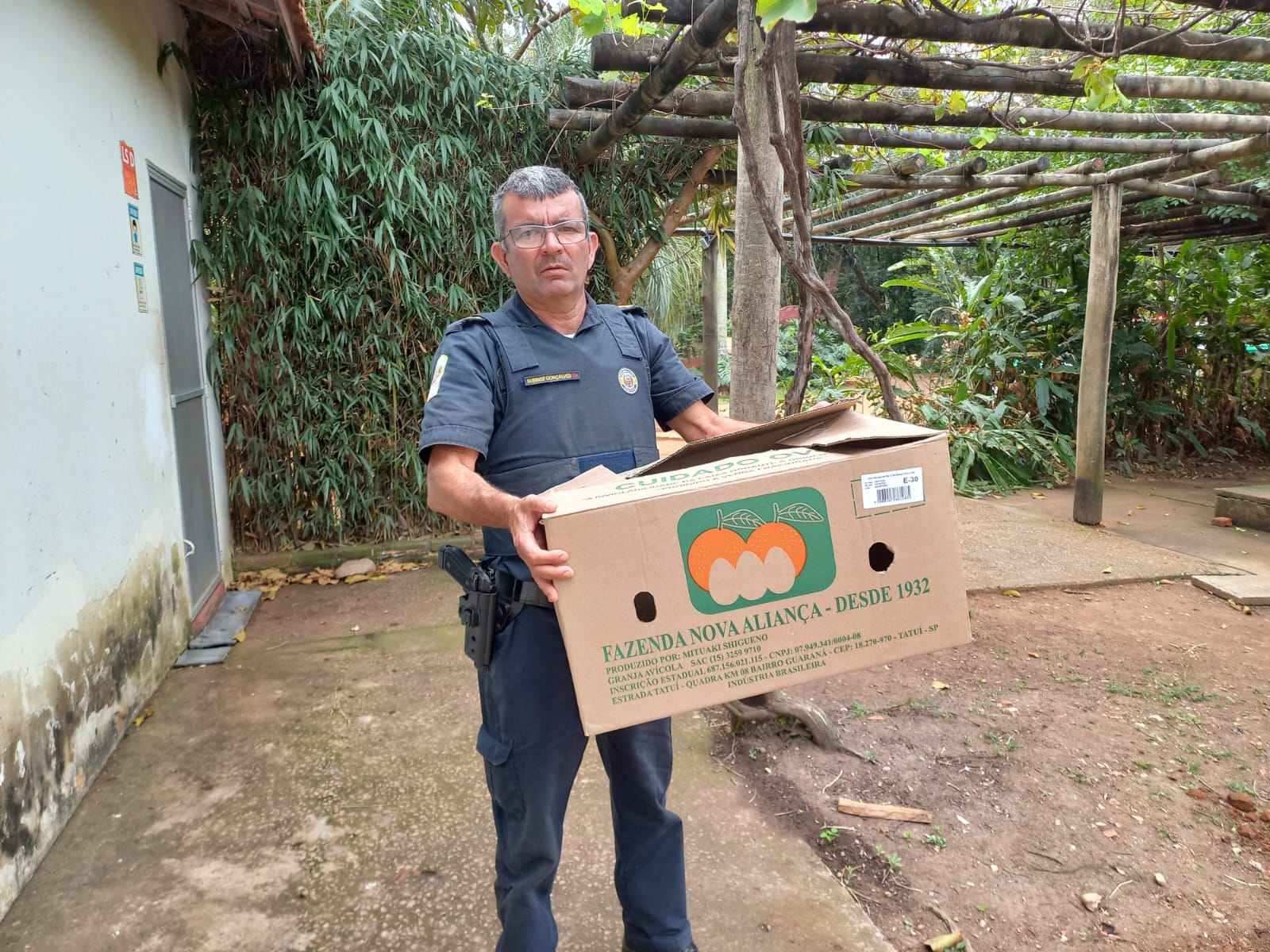 (RG 39563) Teiú, encontrado lesionado em estacionamento. Entregue pela GM no dia 13/09/2022.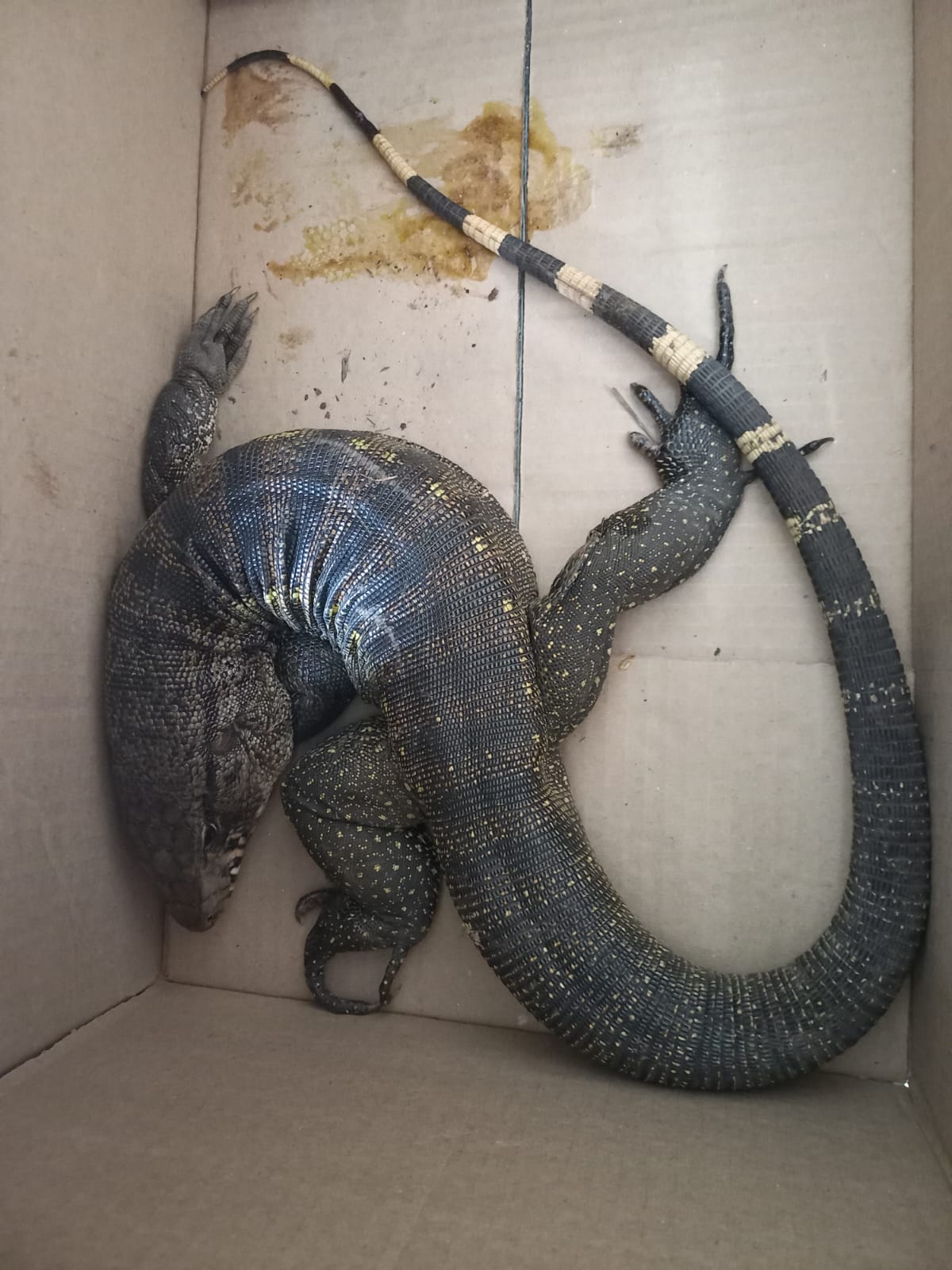 (RG 39563) Teiú, encontrado lesionado em estacionamento. Entregue pela GM no dia 13/09/2022.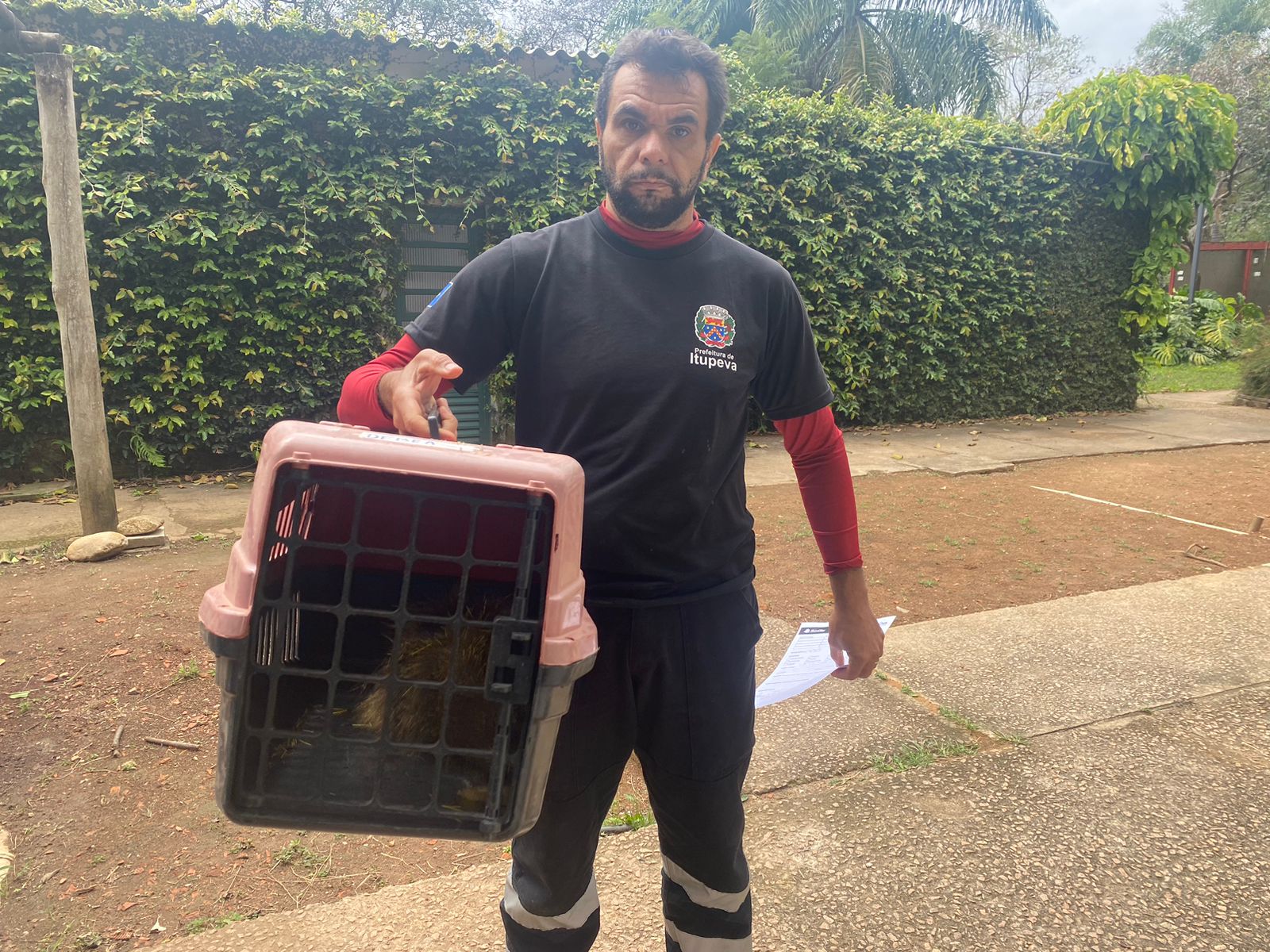 (RG 39649) Ouriço-cacheiro, vítima de ataque de animal doméstico. Entregue pela DFEBEA no dia 16/09/2022.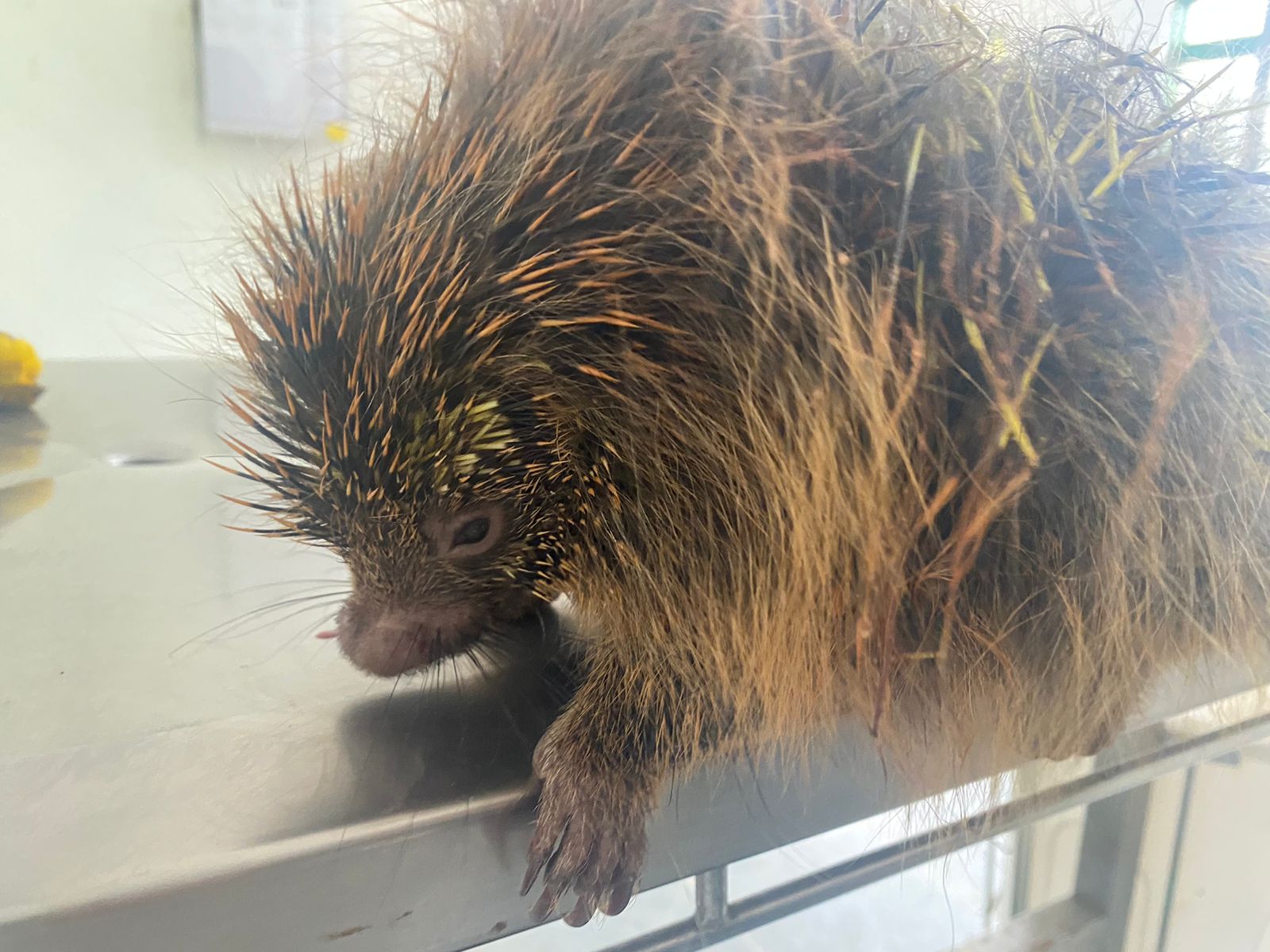 (RG 39649) Ouriço-cacheiro, vítima de ataque de animal doméstico. Entregue pela DFEBEA no dia 16/09/2022.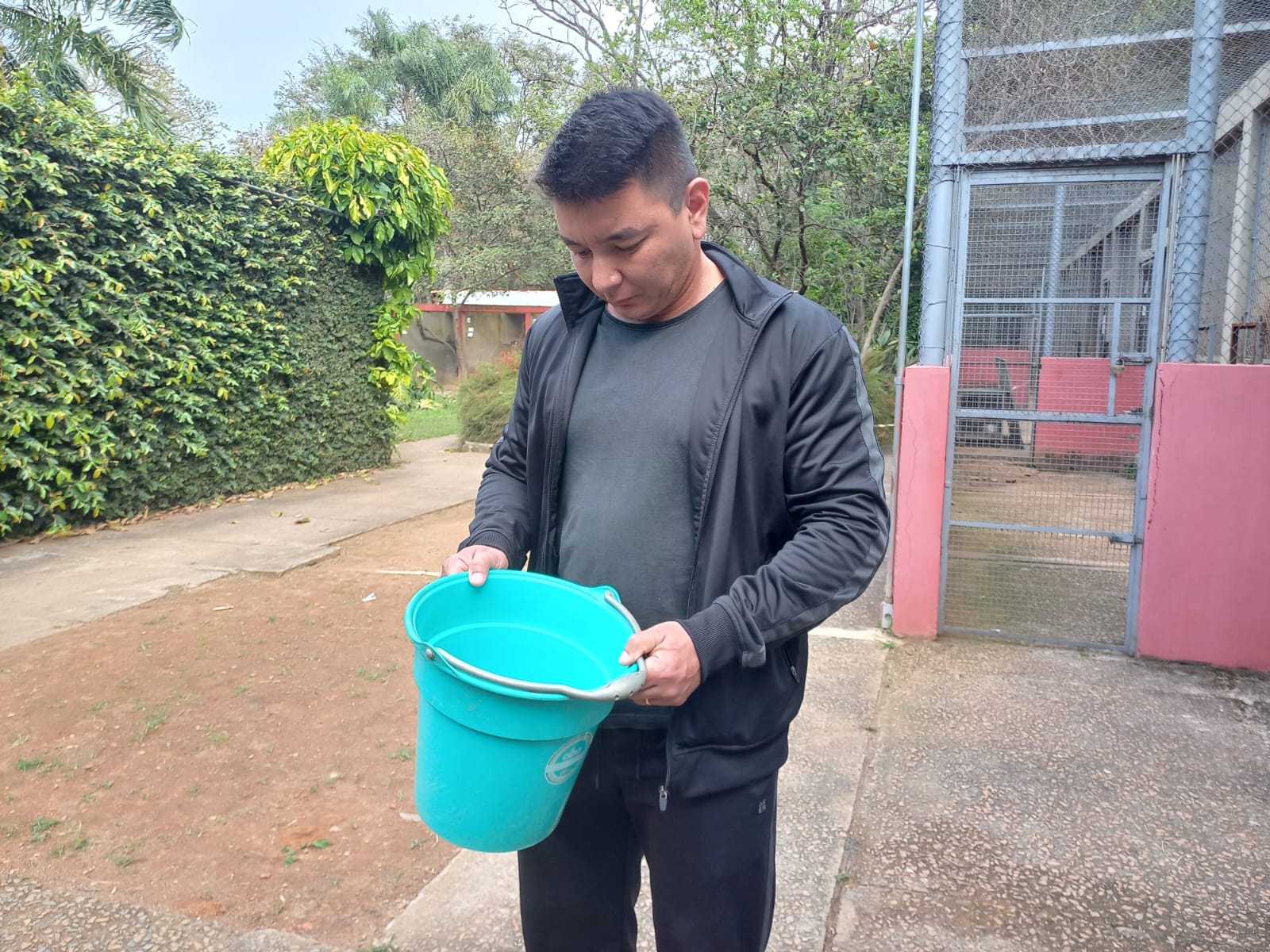 (RG 39664 a 39670) Gambás-de-orelha-branca, órfãos, após a mãe ser vítima de ataque de animal doméstico. Entregue por munícipe no dia 16/09/2022.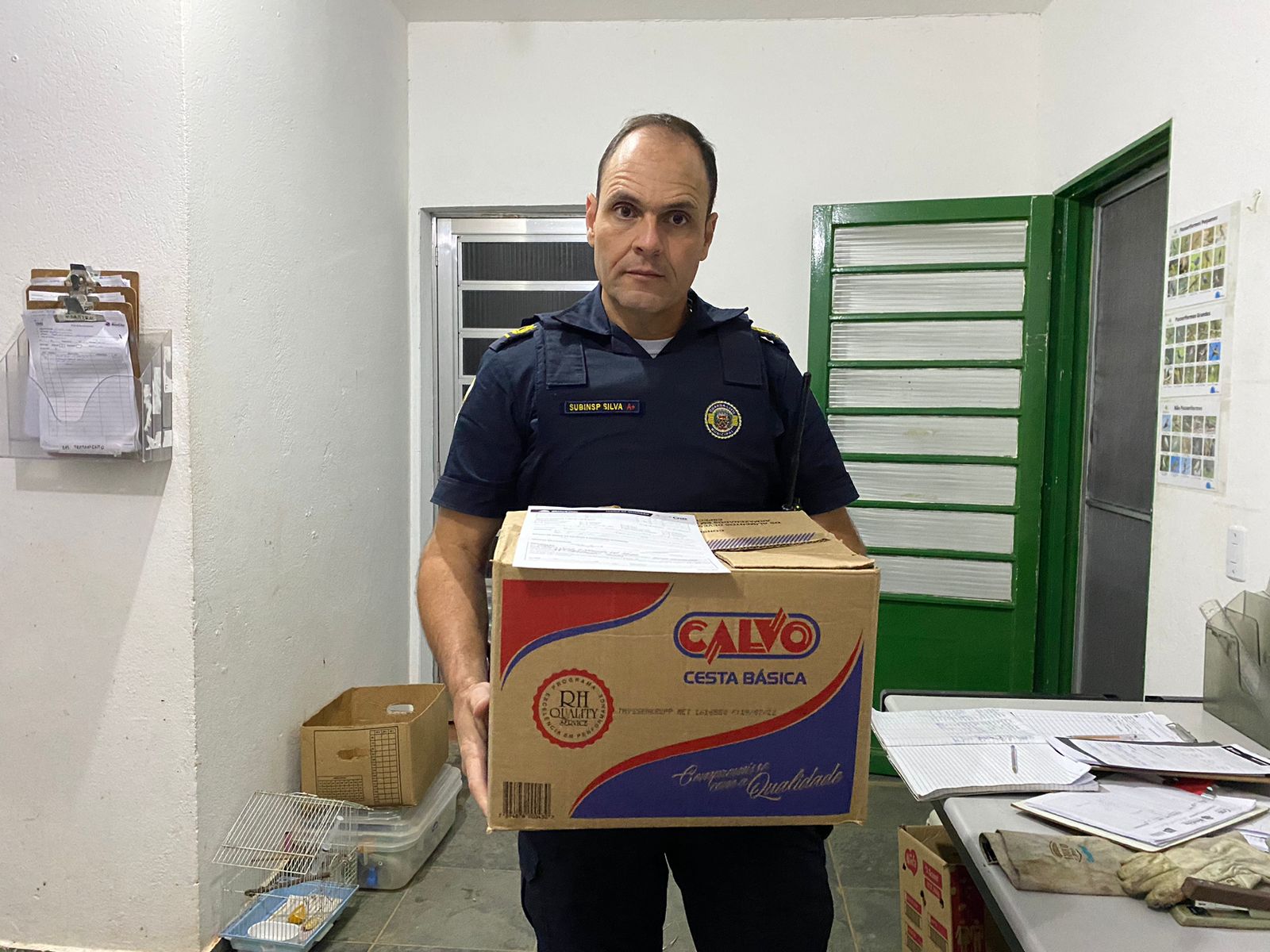 (RG 39694) Maritaca, provavelmente pet. Entregue pela GM no dia 17/09/2022.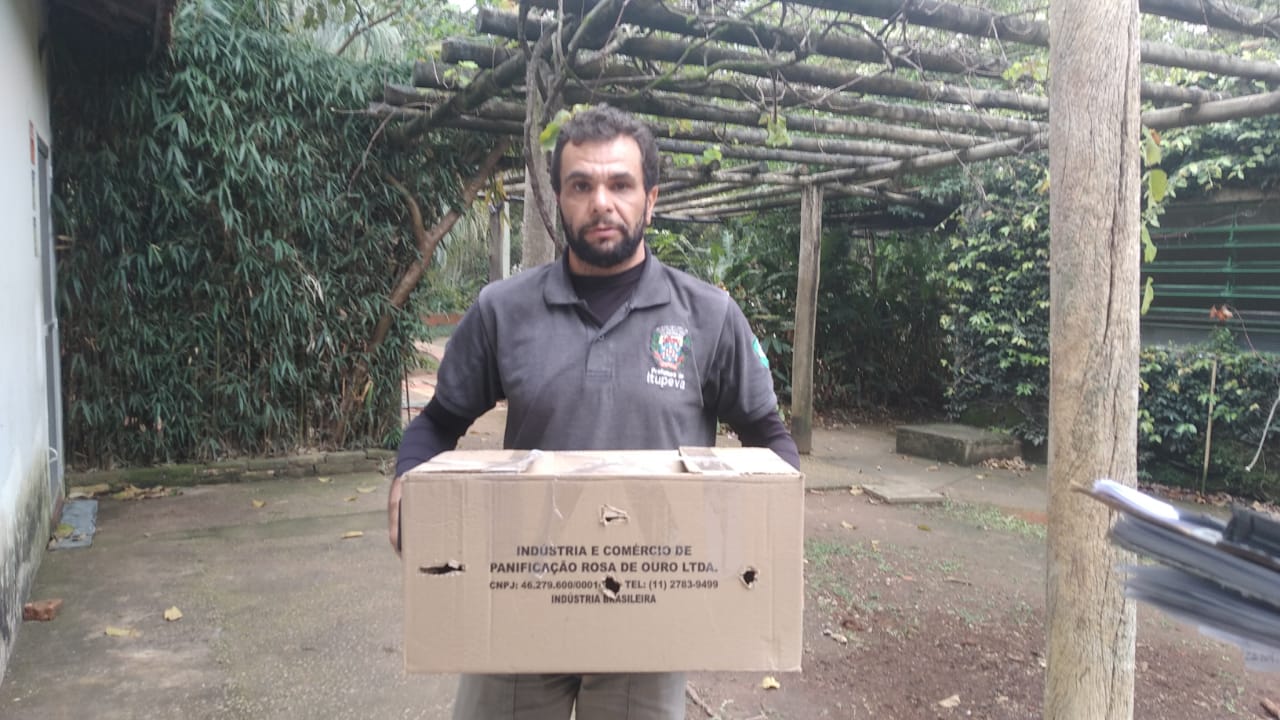 (RG 39777) Sagui-de-tufo-preto, fêmea, com feto prematuro pendurado e dois no canal vaginal. Entregue pelo DEBEA no dia 22/09/2022.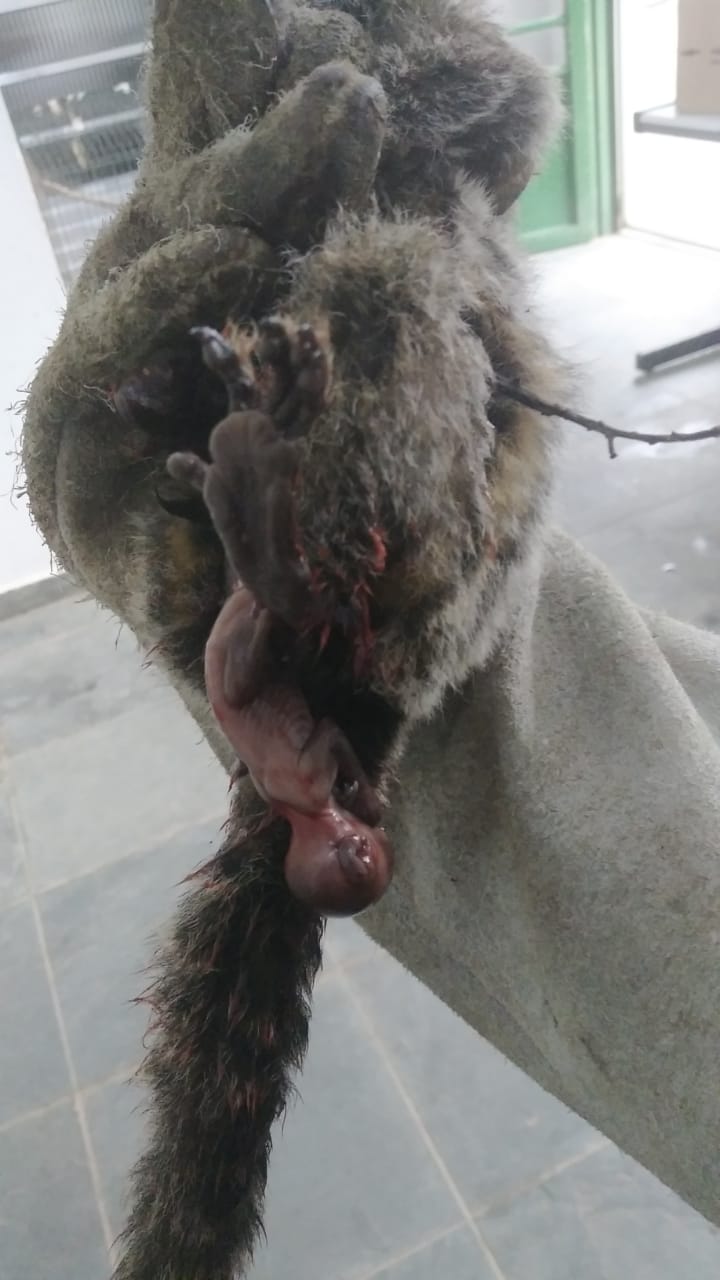 (RG 39777) Sagui-de-tufo-preto, fêmea, com feto prematuro pendurado e dois no canal vaginal. Entregue pelo DEBEA no dia 22/09/2022.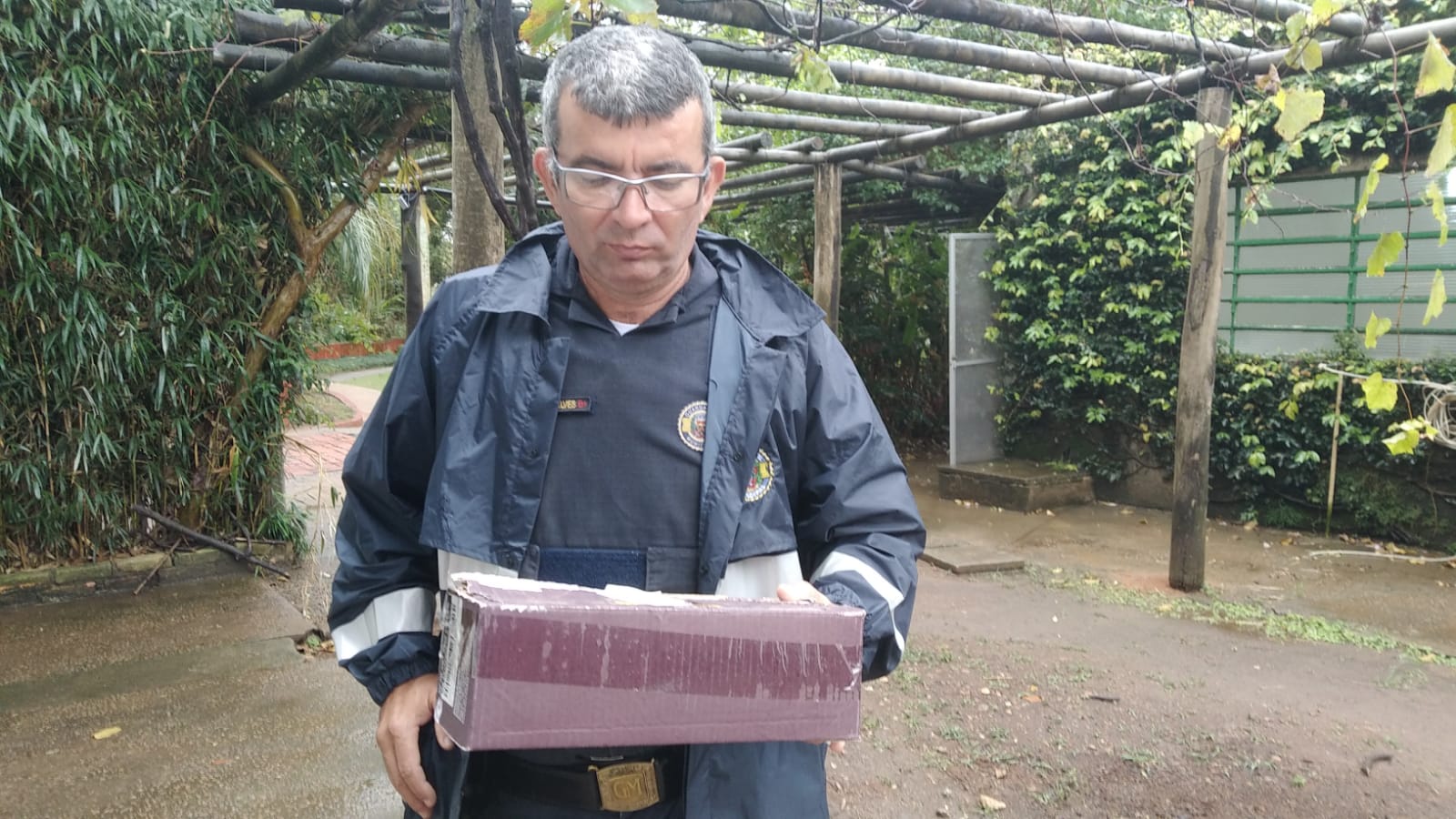 (RG 39853) Maritaca, encontrado no chão. Entregue pela GM no dia 26/09/2022.RGDATA DE ENTRADANOME POPULARNOME CIENTÍFICOOBSERVAÇÃO3940805/09/2022Gambá-de-orelha-brancaDidelphis albiventris3940905/09/2022Gambá-de-orelha-brancaDidelphis albiventris3941005/09/2022Gambá-de-orelha-brancaDidelphis albiventris3941105/09/2022Gambá-de-orelha-brancaDidelphis albiventris3941205/09/2022Gambá-de-orelha-brancaDidelphis albiventris3941305/09/2022Gambá-de-orelha-brancaDidelphis albiventris3949209/09/2022Tucano-tocoRamphastos toco3954812/09/2022Corujinha-do-matoMegascops choliibaPROVAVEL TCE3956313/09/2022TeiuTupinambis marinae3964916/09/2022Ouriço-cacheiroSphiggurus vilosus3966416/09/2022Gambá-de-orelha-brancaDidelphis albiventris3966516/09/2022Gambá-de-orelha-brancaDidelphis albiventris3966616/09/2022Gambá-de-orelha-brancaDidelphis albiventris3966716/09/2022Gambá-de-orelha-brancaDidelphis albiventris3966816/09/2022Gambá-de-orelha-brancaDidelphis albiventris3966916/09/2022Gambá-de-orelha-brancaDidelphis albiventris3967016/09/2022Gambá-de-orelha-brancaDidelphis albiventris3969417/09/2022Periquitão-maracanãPsittacara leucophthalmus3971420/09/2022Gambá-de-orelha-pretaDidelhpis aurita3971520/09/2022Gambá-de-orelha-pretaDidelhpis aurita3971620/09/2022Gambá-de-orelha-pretaDidelhpis aurita3971720/09/2022Gambá-de-orelha-pretaDidelhpis auritaMãe morta por cães3972620/09/2022Sagui-de-tufo-pretoCallithrix penicillataApresentava edema pulmonar 3977321/09/2022Gambá-de-orelha-pretaDidelphis auritaNeonato 3977722/09/2022Sagui-de-tufo-pretoCallithrix penicillataLesão em membro pélvico3980823/09/2022Periquitão-maracanãPsittacara leucophthalmusCALO ÓSSEO EM REGIÃO DE ÚMERO DIREITO3985326/09/2022Periquitão-maracanãPsittacara leucophthalmus3994229/09/2022Gambá-de-orelha-brancaDidelphis albiventrisTOTAL: 28 ANIMAISTOTAL: 28 ANIMAISTOTAL: 28 ANIMAISTOTAL: 28 ANIMAISTOTAL: 28 ANIMAISCLASSENº DE ANIMAIS%Mamíferos2278,57%Aves5	17,85%Répteis13,58%RGDATA DE ENTRADANOME POPULARNOME CIENTÍFICODESTINODATA DE SAÍDA3935431/08/2022Periquitão-maracanãPsittacara leucophthalmusOBITO03/09/20223940805/09/2022Gambá-de-orelha-brancaDidelphis albiventrisOBITO07/09/20223940905/09/2022Gambá-de-orelha-brancaDidelphis albiventrisOBITO21/09/20223941005/09/2022Gambá-de-orelha-brancaDidelphis albiventrisOBITO 22/09/20223941105/09/2022Gambá-de-orelha-brancaDidelphis albiventrisOBITO22/09/20223954812/09/2022Corujinha-do-matoMegascops choliibaOBITO13/09/20223956313/09/2022TeiuTupinambis marinaeOBITO18/09/20223969417/09/2022Periquitão-maracanãPsittacara leucophthalmusOBITO18/09/20223972620/09/2022Sagui-de-tufo-pretoCallithrix penicillataOBITO20/09/20223977321/09/2022Gambá-de-orelha-pretaDidelphis auritaOBITO27/09/20223980823/09/2022Periquitão-maracanãPsittacara leucophthalmusOBITO23/09/20223994229/09/2022Gambá-de-orelha-brancaDidelphis albiventrisOBITO 30/09/2022TOTAL: 12 ANIMAISTOTAL: 12 ANIMAISTOTAL: 12 ANIMAISTOTAL: 12 ANIMAISTOTAL: 12 ANIMAISTOTAL: 12 ANIMAISRGDATA DE ENTRADANOME POPULARDESTINODATA DE SAÍDALOCAL SOLTURA3893223/06/2022Gambá-de-orelha-brancaSoltura  23/09/2022ItupevaTOTAL: 1 ANIMALTOTAL: 1 ANIMALTOTAL: 1 ANIMALTOTAL: 1 ANIMALTOTAL: 1 ANIMALTOTAL: 1 ANIMALRGDATA DE ENTRADANOME POPULARNOME CIENTÍFICO3693008/02/2022Periquitão-maracanãPsittacara leucophthalmus3698809/02/2022Gibão-de-couroHirundinea ferruginea3708115/02/2022Ouriço-cacheiroSphiggurus villosus3708515/02/2022TapitiSylvilagus brasiliensis3710416/02/2022Periquitão-maracanãPsittacara leucophthalmus3732326/02/2022Periquitão-maracanãPsittacara leucophthalmus3735501/03/2022Periquitão-maracanãPsittacara leucophthalmus3758207/03/2022Periquitão-maracanãPsittacara leucophthalmus3761109/03/2022Cachorro-do-matoCerdocyon thous3774817/03/2022JacuPenelope obscura3783824/03/2022Periquitão-maracanãPsittacara leucophthalmus3862810/05/2022CarcaráCaracara plancus3927618/08/2022Periquitão-maracanãPsittacara leucophthalmus3941205/09/2022Gambá-de-orelha-brancaDidelphis albiventris3941305/09/2022Gambá-de-orelha-brancaDidelphis albiventris3949209/09/2022Tucano-tocoRamphastos toco3964916/09/2022Ouriço-cacheiroSphiggurus vilosus3971420/09/2022Gambá-de-orelha-pretaDidelhpis aurita3971520/09/2022Gambá-de-orelha-pretaDidelhpis aurita3971620/09/2022Gambá-de-orelha-pretaDidelhpis aurita3971720/09/2022Gambá-de-orelha-pretaDidelhpis aurita3977722/09/2022Sagui-de-tufo-pretoCallithrix penicillata3985326/09/2022Periquitão-maracanãPsittacara leucophthalmusTOTAL: 23 ANIMAISTOTAL: 23 ANIMAISTOTAL: 23 ANIMAISTOTAL: 23 ANIMAIS